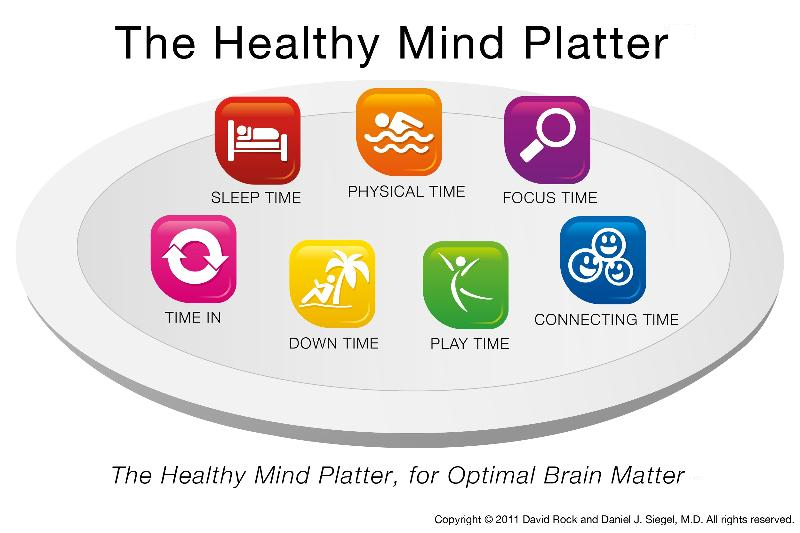 Seven daily essential mental activities to optimize brain matter and create well-being.Seven daily essential mental activities to optimize brain matter and create well-being (cont.)Cc Dan Siegel and David RookMargaret Jones Callahan MA RCC BCATR TruePoint Mindfulness Based Education Programstruepnt@yahoo.ca604-255-0131   604790-9967True Point:Within each of us there is a deep source of integrity, a point of personal truth that is our lodestone. It illumines the path of natural intelligence, innate wisdom, confidence and freedom.Focus TimeWhen we closely focus on tasks in a goal-oriented way, we take on challenges that make deep connections in the brain.Play TimeWhen we allow ourselves to be spontaneous or creative, playfully enjoying novel experiences, we help make new connections in the brain.Connecting TimeWhen we connect with other people, ideally in person, and when we take time to appreciate our connection to the natural world around us, we activate and reinforce the brain's relational circuitry.Physical TimeWhen we move our bodies, aerobically if medically possible, we strengthen the brain in many ways.Time InWhen we quietly reflect internally, focusing on sensations, images, feelings and thoughts, we help to better integrate the brain.Down TimeWhen we are non-focused, without any specific goal, and let our mind wander or simply relax, we help the brain recharge.Sleep TimeWhen we give the brain the rest it needs, we consolidate learning and recover from the experiences of the day.